Оценка индивидуального развития детей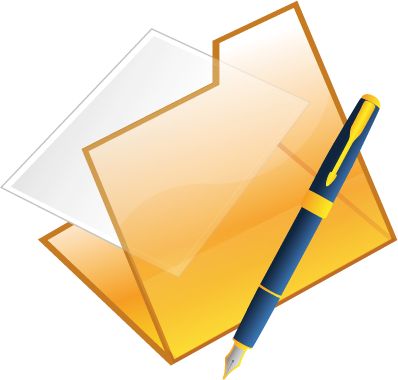 Педагогическая диагностикаПсихологическая диагностикаНазначениеОценка индивидуального развития детей, связанная
с оценкой эффективности педагогических действий
и лежащая в основе их дальнейшего планированияВыявление и изучение индивидуально - психологических особенностей детей(используется при необходимости)Кто проводит Педагогический работникКвалифицированный специалистИспользование полученных результатов Исключительно для решения образовательных задач:индивидуализации образования и оптимизации работы с группой детейДля решения задач психологического сопровождения и проведения квалифицированной коррекции развития детейУчастие ребёнка СвободноеДопускается толькос согласия родителей